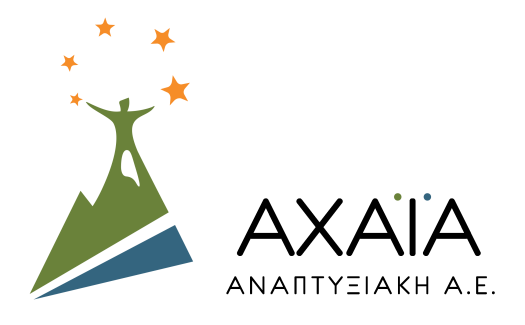 Πρόσκληση Εκδήλωσης Ενδιαφέροντος για την ανάθεση του έργου: «Παροχή υπηρεσιών Εξωτερικού εμπειρογνώμονα - Συμβούλου για την Αξιολόγηση του Τοπικού Προγράμματος CLLD/LEADER 2014-2020 της ΟΤΔ ΑΧΑΪΑ - ΑΝΑΠΤΥΞΙΑΚΗ Α.Ε.»Η Ομάδα Τοπικής Δράσης (ΟΤΔ) ΑΧΑΪΑ – ΑΝΑΠΤΥΞΙΑΚΗ Α.Ε., προβαίνει σε πρόσκληση εκδήλωσης ενδιαφέροντος για την ανάθεση του έργου: «Παροχή υπηρεσιών Εξωτερικού εμπειρογνώμονα - Συμβούλου για την Αξιολόγηση του Τοπικού Προγράμματος CLLD/LEADER 2014-2020 της ΟΤΔ ΑΧΑΪΑ - ΑΝΑΠΤΥΞΙΑΚΗ Α.Ε.» (Υπομέτρο 19.4 /ΕΓΤΑΑ «Στήριξη για τις λειτουργικές δαπάνες και την εμψύχωση» και Μέτρο 8.3.3 /ΕΠΑΛΘ «Στήριξη για δαπάνες λειτουργίας και συντονισμού»)».Γενικό Πλαίσιο ΑναφοράςΗ ΑΧΑΪΑ - ΑΝΑΠΤΥΞΙΑΚΗ Α.Ε. είναι πολυμετοχική Αναπτυξιακή Εταιρεία Τοπικής Αυτοδιοίκησης, ιδρύθηκε το Δεκέμβριο του 1997 μετά από συνεργασία των φορέων του Ν. Αχαΐας, και έχει την ευθύνη υλοποίησης του Τοπικού Προγράμματος CLLD/LEADER 2014-2020 στην περιοχή του Νομού Αχαΐας. Το Τοπικό Πρόγραμμα περιλαμβάνει δράσεις που χρηματοδοτούνται από το ΕΓΤΑΑ και από το ΕΤΘΑ (πολυταμειακό πρόγραμμα), είναι συνολικής Δημόσιας Δαπάνης 10.150.000,00 € και βρίσκεται σε πλήρη εξέλιξη. Σύμφωνα με την υπ’ αριθ. 3083/4.8.2021 Υ.Α. «Πλαίσιο υλοποίησης του Μέτρου 19, Τοπική Ανάπτυξη με Πρωτοβουλία Τοπικών Κοινοτήτων, (ΤΑΠΤοΚ) του Προγράμματος Αγροτικής Ανάπτυξης 2014-2020, υπομέτρα 19.2 και 19.4» και την υπ’ αριθ. 4090/04.10.2018 Υ.Α. «Πλαίσιο υλοποίησης του Μέτρου 8.3.3 «Εφαρμογή στρατηγικών τοπικής ανάπτυξης (μόνο για δράσεις που αφορούν δαπάνες λειτουργίας και συντονισμού) (Μέτρο 4.4 της πρόσκλησης) της Ενωσιακής Προτεραιότητας 4 «Αύξηση της Απασχόλησης και της Εδαφικής Συνοχής» του Επιχειρησιακού Προγράμματος Αλιείας και Θάλασσας 2014-2020» (άρθρο 62, Καν. (Ε.Κ.) 508/2014)», η ΟΤΔ υποχρεούται να εφαρμόζει πρακτικές αξιολόγησης της τοπικής στρατηγικής και της γενικότερης εφαρμογής του Τοπικού της Προγράμματος. Η αξιολόγηση της τοπικής στρατηγικής της ΟΤΔ ΑΧΑΪΑ - ΑΝΑΠΤΥΞΙΑΚΗ Α.Ε. ΟΤΑ, στο πλαίσιο της υλοποίησης του Τοπικού Προγράμματος CLLD/LEADER Ν. Αχαΐας (πολυταμειακό πρόγραμμα ΕΓΤΑΑ και ΕΤΘΑ), συγχρηματοδοτείται από:το ΠΡΟΓΡΑΜΜΑ ΑΓΡΟΤΙΚΗΣ ΑΝΑΠΤΥΞΗΣ ΤΗΣ ΕΛΛΑΔΑΣ (ΠΑΑ) 2014 - 2020 (Μέτρο 19 «Στήριξη για Τοπική Ανάπτυξη μέσω του LEADER (TAΠToK - Τοπική Ανάπτυξη με Πρωτοβουλία Τοπικών Κοινοτήτων») - υπομέτρο 19.4 «Στήριξη για τις λειτουργικές δαπάνες και την εμψύχωση») ΣΥΓΧΡΗΜΑΤΟΔΟΤΟΥΜΕΝΟ ΑΠΟ ΤΟ ΕΥΡΩΠΑΪΚΟ ΓΕΩΡΓΙΚΟ ΤΑΜΕΙΟ ΑΓΡΟΤΙΚΗΣ ΑΝΑΠΤΥΞΗΣ (ΕΓΤΑΑ), το ΕΠΙΧΕΙΡΗΣΙΑΚΟ ΠΡΟΓΡΑΜΜΑ ΑΛΙΕΙΑΣ ΚΑΙ ΘΑΛΑΣΣΑΣ (ΕΠΑλΘ) 2014-2020 (Προτεραιότητα 4 «Αύξηση της απασχόλησης και της εδαφικής συνοχής» - Μέτρο 8.3.3 «Εφαρμογή στρατηγικών τοπικής ανάπτυξης (μόνο για δράσεις που αφορούν δαπάνες λειτουργίας και συντονισμού)) ΣΥΓΧΡΗΜΑΤΟΔΟΤΟΥΜΕΝΟ ΑΠΟ ΤΟ ΕΥΡΩΠΑΪΚΟ ΤΑΜΕΙΟ ΘΑΛΑΣΣΑΣ ΚΑΙ ΑΛΙΕΙΑΣ (ΕΤΘΑ) και Εθνικούς πόρους – Υπουργείο Αγροτικής Ανάπτυξης και Τροφίμων (ΥΠΑΑΤ)Εκτός από την υποχρεωτική αξιολόγηση της στρατηγικής CLLD, οι κατευθυντήριες γραμμές συνιστούν τη διενέργεια αξιολόγησης σε τοπικό επίπεδο για κάθε τοπική στρατηγική και ΟΤΔ όσον αφορά: την προστιθεμένη αξία του προγράμματος (κοινωνικό αντίκτυπο και τοπική κυβερνησιμότητα)τον μηχανισμό ανταπόκρισης (delivery mechanism) της ΟΤΔ (διοικητική συγκρότηση, συμμετοχικότητα ιδιωτικού – δημόσιου τομέα και γενικότερα ενεργειών ενδυνάμωσης αρχών της LEADER/CLLD μεθόδου όπως πολυτομεακότητα, συνεργασία και δικτύωση)την τοπική στρατηγική (μετρήσιμους δείκτες και επιτεύξιμο αντικείμενο)Η αξιολόγηση αποτελεί ένα στρατηγικό εργαλείο διαχείρισης και μάθησης. Παρέχει μια ευκαιρία στους ενδιαφερόμενους φορείς να στοχαστούν σχετικά με τα πορίσματα της αξιολόγησης και ενδεχόμενες βελτιώσεις. Συνιστάται στις ΟΤΔ να δίνουν συνέχεια στα συμπεράσματα και στις συστάσεις ώστε:να εξασφαλίσουν δημόσια λογοδοσία και διαφάνεια στην τοπική διακυβέρνηση,να διευκολύνουν το διάλογο σχετικά με τον καθορισμό και τις προτεραιότητες της στρατηγικής με σχετικούς ενδιαφερόμενους φορείς,να βελτιώσουν τον σχεδιασμό και την υλοποίηση της στρατηγικής,να παρέχουν κίνητρα στους ενδιαφερόμενους φορείς και στους διαχειριστές της ΟΤΔ ώστε να συμμετέχουν ενεργά στη βελτίωση των επιδόσεων της ΟΤΔ και να συμβάλλουν στην καλλιέργεια μιας νοοτροπίας οργανωσιακής μάθησης,να βελτιώσουν την εφαρμογή της μεθόδου LEADER,να δημιουργήσουν μεγαλύτερη προστιθέμενη αξία όσον αφορά την CLLD.Αντικείμενο του έργου - παραδοτέαΤο αντικείμενο αφορά στην υλοποίηση του έργου «Παροχή υπηρεσιών Εξωτερικού εμπειρογνώμονα - Συμβούλου για την Αξιολόγηση του Τοπικού Προγράμματος CLLD/LEADER 2014-2020 της ΟΤΔ ΑΧΑΪΑ - ΑΝΑΠΤΥΞΙΑΚΗ Α.Ε.».Η διαδικασία της αξιολόγησης του Τοπικού Προγράμματος της ΟΤΔ ΑΧΑΪΑ – ΑΝΑΠΤΥΞΙΑΚΗ Α.Ε., μεθοδολογικά θα υλοποιηθεί συνδυαστικά από την Ομάδα έργου της ΟΤΔ και από τον εξωτερικό εμπειρογνώμονα-σύμβουλο αξιολόγησης και θα διεξαχθεί σε τρείς (3) φάσεις, περιλαμβάνοντας τα κάτωθι παραδοτέα:Παραδοτέο  1:  Σχέδιο αξιολόγησης. Καθορισμός του πλαισίου και του πλάνου αξιολόγησης της στρατηγικής του Τοπικού Προγράμματος (σκοπός και στόχος της αξιολόγησης, διαδικασία-μοντέλο της αξιολόγησης, καθορισμός των απαιτούμενων στοιχείων, χρονοπρογραμματισμός ενεργειών, εμπλεκόμενα τμήματα και στελέχη κλπ.)Ενδεικτικό Περιεχόμενο:ΚΕΦΑΛΑΙΟ 1: ΕΙΣΑΓΩΓΗΚΕΦΑΛΑΙΟ 2: ΤΟ ΠΛΑΙΣΙΟ ΤΗΣ ΑΞΙΟΛΟΓΗΣΗΣ ΤΟΥ LEADER/CLLD ΣΕ ΕΠΙΠΕΔΟ ΟΤΔ- Τοπική ανάπτυξη με πρωτοβουλία τοπικών κοινοτήτων (CLLD). - Σκοπός της αξιολόγησης του LEADER/CLLD σε επίπεδο ΟΤΔ- Νομικό πλαίσιο και οδηγίες για την αξιολόγηση- Δραστηριότητες αξιολόγησης του LEADER/CLLD σε τοπικό επίπεδο- Χάρτης ενδιαφερόμενων (Stakeholders Map)- Ανάλυση φάσεων τοπικής στρατηγικής (Lifecycle analysis)- Μοντέλο της Λογικής Παρέμβασης (Logic Model)ΚΕΦΑΛΑΙΟ 3: Αντικείμενο της Αξιολόγησης- Ερωτήματα αξιολόγησης- Θεματικές αξιολογήσεις- Δείκτες που θα χρησιμοποιηθούν για την απάντηση των ερωτημάτων αξιολόγησης- Μέθοδοι και δεδομένα που θα απαιτηθούν για την απάντηση των ερωτημάτων αξιολόγησης (και τρόποι συλλογής των δεδομένων)ΚΕΦΑΛΑΙΟ 4: Χρονοδιάγραμμα ενεργειών αξιολόγησης- Καταγραφή του χρονοπρογραμματισμού των δραστηριοτήτων παρακολούθησης και αξιολόγησης (λαμβάνοντας υπ’ όψη την εξέλιξη της υλοποίησης της τοπικής στρατηγικής)ΚΕΦΑΛΑΙΟ 5: Εκθέσεις και Πόροι Αξιολόγησης- Καταγραφή των πόρων που θα απαιτηθούν για την αξιολόγηση- Καταγραφή των δράσεων δημοσιοποίησης των αποτελεσμάτων της αξιολόγησης στους ενδιαφερόμενους (μέλη ΟΤΔ, ευρύτερο κοινό, κλπ.)Το σχέδιο αξιολόγησης θα πρέπει να είναι ένα κείμενο περιεκτικό, μικρό σε μέγεθος (30 – 50 σελίδες) και εύχρηστο για να μπορεί να χρησιμοποιηθεί ως εγχειρίδιο αξιολόγησης από κάποιον τρίτο. Παραδοτέο 2: Ενδιάμεση έκθεση αξιολόγησης. Αποτίμηση της συνέπειας και της υλοποίησης του τοπικού προγράμματος σε σχέση με τους στόχους του ΠΑΑ και σύμφωνα με την αρχική του στρατηγική και τους αρχικούς ποσοτικούς και ποιοτικούς του στόχους. Αξιολόγηση του μηχανισμού παρακολούθησης της ΟΤΔ.Ενδεικτικό Περιεχόμενο:ΚΕΦΑΛΑΙΟ 1: ΕΙΣΑΓΩΓΗΜΕΡΟΣ Α’ΚΕΦΑΛΑΙΟ 2: ΑΠΟΤΙΜΗΣΗ ΚΑΙ ΑΞΙΟΛΟΓΗΣΗ ΤΗΣ ΑΡΧΙΚΗΣ ΣΤΡΑΤΗΓΙΚΗΣΚΕΦΑΛΑΙΟ 3: ΣΥΝΑΦΕΙΑ, ΕΣΩΤΕΡΙΚΗ ΚΑΙ ΕΞΩΤΕΡΙΚΗ ΣΥΝΟΧΗ ΤΗΣ ΣΤΡΑΤΗΓΙΚΗΣΚΕΦΑΛΑΙΟ 4: ΑΞΙΟΛΟΓΗΣΗ ΤΗΣ ΑΠΟΔΟΤΙΚΟΤΗΤΑΣ ΚΑΙ ΑΠΟΤΕΛΕΣΜΑΤΙΚΟΤΗΤΑΣ ΤΗΣ ΣΤΡΑΤΗΓΙΚΗΣΚΕΦΑΛΑΙΟ 5: ΕΞΕΤΑΣΗ ΤΟΥ ΣΥΣΤΗΜΑΤΟΣ ΔΙΑΧΕΙΡΙΣΗΣ, ΠΑΡΑΚΟΛΟΥΘΗΣΗΣ ΚΑΙ ΣΥΝΤΟΝΙΣΜΟΥ ΤΗΣ ΟΤΔΜΕΡΟΣ Β’ΚΕΦΑΛΑΙΟ 6: ΑΠΕΙΚΟΝΙΣΗ ΤΗΣ ΠΟΡΕΙΑΣ ΤΟΥ ΠΡΟΓΡΑΜΜΑΤΟΣΚΕΦΑΛΑΙΟ 7: ΑΞΙΟΛΟΓΗΣΗ ΠΡΟΟΔΟΥ ΥΛΟΠΟΙΗΣΗΣ ΤΟΥ ΤΟΠΙΚΟΥ ΠΡΟΓΡΑΜΜΑΤΟΣ ΚΑΙ ΤΟΥ ΒΑΘΜΟΥ ΕΠΙΤΕΥΞΗΣ ΤΩΝ ΠΟΣΟΣΤΙΚΩΝ, ΠΟΙΟΤΙΚΩΝ ΚΑΙ ΧΡΗΜΑΤΟΔΟΤΙΚΩΝ ΤΟΥ ΣΤΟΧΩΝΚΕΦΑΛΑΙΟ 8: ΠΟΣΟΤΙΚΕΣ ΕΚΤΙΜΗΣΕΙΣ ΤΩΝ ΔΕΙΚΤΩΝ, ΑΠΑΝΤΗΣΕΙΣ ΣΤΑ ΟΡΙΖΟΝΤΙΑ ΚΟΙΝΑ ΕΡΩΤΗΜΑΤΑ ΑΞΙΟΛΟΓΗΣΗΣΚΕΦΑΛΑΙΟ 9: ΣΥΜΠΕΡΑΣΜΑΤΑ ΚΑΙ ΣΥΣΤΑΣΕΙΣΠαραδοτέο 3: Τελική έκθεση αποτίμησης της υλοποίησης του τοπικού προγράμματος. Η τελική έκθεση περιλαμβάνει τη συνολική ποσοτική και ποιοτική αποτίμηση του προγράμματος ως προς την επίτευξη των στόχων του και την προστιθέμενη αξία που έχει επιφέρει στην περιοχή παρέμβασης.Ενδεικτικό Περιεχόμενο:ΚΕΦΑΛΑΙΟ 1: ΕΙΣΑΓΩΓΗΚΕΦΑΛΑΙΟ 2: ΑΠΟΤΙΜΗΣΗ ΤΟΥ ΠΡΟΓΡΑΜΜΑΤΟΣΚΕΦΑΛΑΙΟ 3: ΑΞΙΟΛΟΓΗΣΗ ΤΗΣ ΧΡΗΜΑΤΟΟΙΚΟΝΟΜΙΚΗΣ ΠΟΡΕΙΑΣ ΤΗΣ ΣΤΡΑΤΗΓΙΚΗΣΚΕΦΑΛΑΙΟ 4: ΑΞΙΟΛΟΓΗΣΗ ΤΗΣ ΔΗΜΟΣΙΟΤΗΤΑΣ ΤΟΥ ΤΟΠΙΚΟΥ ΠΡΟΓΡΑΜΜΑΤΟΣΚΕΦΑΛΑΙΟ 5. ΑΞΙΟΛΟΓΗΣΗ ΤΩΝ ΔΕΙΚΤΩΝ, ΑΠΑΝΤΗΣΕΙΣ ΣΤΑ ΟΡΙΖΟΝΤΙΑ ΚΟΙΝΑ ΕΡΩΤΗΜΑΤΑ ΑΞΙΟΛΟΓΗΣΗΣΚΕΦΑΛΑΙΟ 6: ΑΞΙΟΛΟΓΗΣΗ ΤΗΣ ΑΠΟΤΕΛΕΣΜΑΤΙΚΟΤΗΤΑΣ ΤΗΣ ΟΤΔΚΕΦΑΛΑΙΟ 7: ΣΥΜΠΕΡΑΣΜΑΤΑ ΚΑΙ ΠΑΡΑΤΗΡΗΣΕΙΣΕπισημαίνεται ότι η ανωτέρω κατηγοριοποίηση είναι ενδεικτική και αφορά σε σημεία που πρέπει να περιέχονται στο πλαίσιο αξιολόγησης της Τοπικής Στρατηγικής, για την οποία θα πρέπει να ληφθούν υπόψη οι σχετικές Οδηγίες - κατευθυντήριες γραμμές που έχουν εκδοθεί από τους αρμόδιους φορείς, όπως επισυνάπτονται στην παρούσα πρόσκληση:1)	Οι Κατευθυντήριες γραμμές αξιολόγησης του LEADER/CLLD της Ευρωπαϊκής Επιτροπής (Αύγουστος 2017)2)	 Ο Νο. 15 Οδηγός Αξιολόγησης του FARNET «Αξιολογώντας Στρατηγικές ΤΑΠΤοΚ. Εγχειρίδιο για τις ΟΤΔ και τις ΟΤΔ Αλιείας» (2018)3)	Το Υπόδειγμα Σχεδίου Αξιολόγησης της ΕΥΔ ΠΑΑ 2014-2020Κατά τη διάρκεια υλοποίησης του έργου, ο Ανάδοχος θα πρέπει να συνεργαστεί με την ΑΧΑΪΑ – ΑΝΑΠΤΥΞΙΑΚΗ Α.Ε. αλλά και με κάθε άλλο εμπλεκόμενο στο έργο, για την ανταλλαγή των απαιτούμενων πληροφοριών και την παροχή κατευθύνσεων που θα συμβάλουν στην επιτυχή και έγκαιρη υλοποίηση του έργου.Όλες οι εργασίες που θα προκύψουν για την υλοποίηση του εν λόγω έργου, αποτελούν αποκλειστική αρμοδιότητα του Αναδόχου.Η κυριότητα και όλα τα δικαιώματα πνευματικής ιδιοκτησίας όλων των αποτελεσμάτων που παράγονται κατά την εκτέλεση του έργου ανήκουν στην ΑΧΑΪΑ-ΑΝΑΠΤΥΞΙΑΚΗ Α.Ε.Προϋπολογισμός – Χρηματοδότηση του έργουΗ οικονομική προσφορά των υποψηφίων αναδόχων δεν θα πρέπει να υπερβαίνει συνολικά το ποσό των 15.000,00 €, μη συμπεριλαμβανομένου του αναλογούντος ΦΠΑ.Στο ανωτέρω ποσό περιλαμβάνονται κάθε είδους έξοδα και δαπάνες του αναδόχου που θα προκύψουν κατά την εκτέλεση του έργου.Η δαπάνη του έργου που υλοποιείται στο πλαίσιο εφαρμογής του Τοπικού Προγράμματος CLLD/LEADER 2014-2020 της ΟΤΔ ΑΧΑΪΑ - ΑΝΑΠΤΥΞΙΑΚΗ Α.Ε., θα καλυφθεί από πόρους του Υπομέτρου 19.4 του ΠΑΑ 2014-2020: «Στήριξη για τις λειτουργικές δαπάνες και την εμψύχωση» και του Μέτρου 8.3.3 «Εφαρμογή στρατηγικών τοπικής ανάπτυξης (μόνο για δράσεις που αφορούν δαπάνες λειτουργίας και συντονισμού)» του ΕΠΑΛΘ 2014-2020 και αναλυτικότερα:Παραδοτέο 1: Υπομέτρο 19.4 του ΠΑΑ 2014-2020 και Μέτρο 8.3.3 του ΕΠΑΛΘ 2014-2020.Παραδοτέο 2: Υπομέτρο 19.4 του ΠΑΑ 2014-2020 και Μέτρο 8.3.3 του ΕΠΑΛΘ 2014-2020.Παραδοτέο 3: Υπομέτρο 19.4 του ΠΑΑ 2014-2020.Η καταβολή της αμοιβής του αναδόχου θα πραγματοποιείται τμηματικά και ανάλογα με την πρόοδο υλοποίησης του έργου.Χρονοδιάγραμμα  Η χρονική διάρκεια του έργου είναι μέχρι την 30/6/2025.Ειδικότερα, τα επιμέρους χρονοδιαγράμματα των παραδοτέων του έργου, έχουν ως εξής: Παραδοτέο 1: Σχέδιο Αξιολόγησης Χρονοδιάγραμμα: 2 μήνες από την υπογραφή της σύμβασης Παραδοτέο 2: Ενδιάμεση έκθεση αξιολόγησηςΧρονοδιάγραμμα: 8 μήνες από την υπογραφή της σύμβασης Παραδοτέο 3: Τελική έκθεση αποτίμησης της υλοποίησης του τοπικού προγράμματοςΧρονοδιάγραμμα: Μέχρι την 30/6/2025.Η ΑΧΑΪΑ-ΑΝΑΠΤΥΞΙΑΚΗ Α.Ε. έχει το δικαίωμα να αναπροσαρμόσει / διαπραγματευτεί με τον ανάδοχο το χρονοδιάγραμμα και τις προδιαγραφές των ανωτέρω ενεργειών πριν την οριστικοποίησή τους και την υπογραφή της σχετικής σύμβασης, αλλά και κατά τη διάρκεια υλοποίησης (τροποποίηση σύμβασης), χωρίς τροποποίηση του τιμήματος αυτής. Ενημέρωση – παραλαβή πρόσκλησηςΗ Πρόσκληση εκδήλωσης ενδιαφέροντος διατίθεται στα γραφεία της ΑΧΑΪΑ – ΑΝΑΠΤΥΞΙΑΚΗ Α.Ε. στην Έδρα της εταιρείας στα Καλάβρυτα: Αγ. Αλεξίου & Ασημ. Φωτήλα, Τ.Κ. 25001, στο Υποκατάστημα της Πάτρας: Πατρέως 16, Τ.Κ. 26221, καθώς και στην ιστοσελίδα της εταιρείας www.achaiasa.gr. Περιεχόμενο Προσφοράς – Τόπος & Χρόνος ΥποβολήςΗ προσφορά υποβάλλεται σε σφραγισμένο φάκελο, ο οποίος πρέπει απαραίτητα να φέρει την ΕΠΩΝΥΜΙΑ και τα ΣΤΟΙΧΕΙΑ ΕΠΙΚΟΙΝΩΝΙΑΣ (διεύθυνση, αριθμός τηλεφώνου, φαξ, ηλεκτρονική διεύθυνση) του προσφέροντα, καθώς και τις παρακάτω ενδείξεις :Ο κύριος σφραγισμένος φάκελος κάθε προσφοράς περιλαμβάνει τους ακόλουθους τρεις (3) σφραγισμένους επιμέρους φακέλους («Υποφακέλους»):I) Φάκελος «ΔΙΚΑΙΟΛΟΓΗΤΙΚΑ» που περιέχει τα τυπικά και λοιπά δικαιολογητικά που υποβάλλει υποχρεωτικά και επί ποινή αποκλεισμού ο προσφέροντας (σε περίπτωση νομικού προσώπου υποβάλλονται από το νόμιμο εκπρόσωπο). Τα δικαιολογητικά αυτά είναι:Υπεύθυνη  δήλωση του Ν. 1599/1986 (ΦΕΚ 75 Α), με θεώρηση του γνησίου της υπογραφής του προσφέροντα ότι:Αποδέχεται ανεπιφύλακτα τους όρους της παρούσας πρόσκλησηςΗ προσφορά συντάχθηκε σύμφωνα με τους όρους της παρούσας πρόσκλησης, των οποίων έλαβε πλήρη και ανεπιφύλακτο γνώση.Η υποβαλλόμενη προσφορά καλύπτει το σύνολο του προκηρυσσόμενου παραδοτέου.Τα στοιχεία που αναφέρονται στην προσφορά είναι αληθή και ακριβή.Σε περίπτωση απασχόλησης προσωπικού για την υλοποίηση του έργου, φέρει αποκλειστικά την ευθύνη αμοιβών, ασφάλισης κλπ.Παραιτείται από κάθε δικαίωμα αποζημίωσής του, σχετικό με οποιαδήποτε απόφαση της ΑΧΑΪΑ-ΑΝΑΠΤΥΞΙΑΚΗ Α.Ε. για αναβολή ή ακύρωση του διαγωνισμού.Υπεύθυνη δήλωση του Ν. 1599/1986  (ΦΕΚ 75 Α), με θεώρηση του γνησίου της υπογραφής  του προσφέροντα ότι:Δεν έχει αποκλεισθεί από άλλους διαγωνισμούς. Δεν τελεί υπό πτώχευση, εκκαθάριση, αναγκαστική διαχείριση, πτωχευτικό συμβιβασμό ή άλλη ανάλογη κατάσταση και επίσης δεν έχει κινηθεί εναντίον του διαδικασία κήρυξης σε πτώχευση εκκαθάριση, αναγκαστική διαχείριση, πτωχευτικό συμβιβασμό ή άλλη ανάλογη κατάσταση.Είναι ενήμερος ως προς τις υποχρεώσεις του που αφορούν στις εισφορές κοινωνικής ασφάλισης και ως προς τις φορολογικές υποχρεώσεις του κατά την ημερομηνία διενέργειας του διαγωνισμού.Δεν έχει καταδικαστεί σε αδίκημα, σχετικό με την άσκηση της επαγγελματικής του δραστηριότητας.Αναλαμβάνει την υποχρέωση για την έγκαιρη και προσήκουσα προσκόμιση των δικαιολογητικών που αποδεικνύουν τα παραπάνω.Δικαιολογητικά απόδειξης τεχνικής και επαγγελματικής ικανότητας του προσφέροντα :Προφίλ ΑναδόχουΠίνακας συναφών έργων (ενδεικτικά: συμβουλευτική υποστήριξη στην αξιολόγηση τοπικών στρατηγικών συγχρηματοδοτούμενων επιχειρησιακών προγραμμάτων, συμβουλευτική υποστήριξη στο σχεδιασμό, υλοποίηση και αξιολόγηση προγραμμάτων αγροτικής ανάπτυξης, κλπ.)Ο Πίνακας θα πρέπει να έχει την ακόλουθη μορφή:Σύντομα βιογραφικά σημειώματα στελεχών προτεινόμενης Ομάδας Έργου, τα οποία θα πρέπει να διαθέτουν εξειδικευμένη γνώση και εμπειρία για την εκτέλεση παρόμοιων έργων/ υπηρεσιών, όπως αυτά αναφέρονται στην παρούσα.Σε περίπτωση που στην Ομάδα Έργου περιλαμβάνονται στελέχη που δεν είναι μόνιμοι απασχολούμενοι του προσφέροντα, είναι αναγκαία η προσκόμιση υπεύθυνων δηλώσεων των προσώπων αυτών, στις οποίες θα δηλώνεται ότι υπάρχει σχετική συμφωνία συνεργασίας με τον προσφέροντα, ότι δεν συμμετέχουν με οποιοδήποτε τρόπο σε οποιαδήποτε άλλη προσφορά για τον ίδιο διαγωνισμό και ότι αποδέχονται τους όρους του διαγωνισμού.Έγγραφο εκπροσώπησης εφόσον ο υποψήφιος Ανάδοχος συμμετέχει στο διαγωνισμό με εκπρόσωπό του.        Σε περίπτωση Ένωσης / Σύμπραξης / Κοινοπραξίας που υποβάλλουν κοινή προσφορά, τα ανωτέρω δικαιολογητικά πρέπει να προσκομίζονται για κάθε μέλος.Τα εν λόγω δικαιολογητικά υποβάλλονται, εφόσον ο υποψήφιος Ανάδοχος δεν εξαιρείται με διάταξη νόμου από την προσκόμισή τους. Σε περίπτωση που ο προσφέρων εξαιρείται από την προσκόμισή τους, θα πρέπει να υποβάλει Υπεύθυνη Δήλωση, στην οποία να αναφέρονται οι διατάξεις του νόμου που τεκμηριώνουν την εξαίρεση αυτή. Όλα τα δικαιολογητικά θα πρέπει να είναι στην Ελληνική Γλώσσα.II) Φάκελος «ΤΕΧΝΙΚΗ ΠΡΟΣΦΟΡΑ» που περιέχει με ποινή αποκλεισμού την πρόταση προσέγγισης της εργασίας και των προδιαγραφών, η οποία θα αναφέρει συνοπτικά τον τρόπο με τον οποίο ο υποψήφιος Ανάδοχος σκοπεύει να προσεγγίσει την εργασία και των μεθόδων ή / και εργαλείων που θα χρησιμοποιήσει σχετικά. Η πρόταση πρέπει να αναφέρει συνοπτικά:Τη μεθοδολογία βάσει της οποίας θα υλοποιηθεί η εργασία.Τα παραδοτέα και τη μεθοδολογία παραγωγής τους.Το χρονοδιάγραμμα υλοποίησης της εργασίας.Τις προτεινόμενες διαδικασίες διοίκησης, προγραμματισμού, διαχείρισης, ελέγχου και διασφάλισης ποιότητας της εργασίας.III) Φάκελος «ΟΙΚΟΝΟΜΙΚΗ ΠΡΟΣΦΟΡΑ» περιλαμβάνει με ποινή αποκλεισμού την υπογεγραμμένη οικονομική προσφορά του υποψήφιου Αναδόχου, η οποία θα πρέπει να τεκμηριώνεται και να βασίζεται στα στοιχεία της τεχνικής του προσφοράς. Ειδικότερα, θα πρέπει να παρουσιάζει με τη μορφή πίνακα τα ακόλουθα στοιχεία:Το εκτιμώμενο τίμημα των παραδοτέων συνολικά και ανά παραδοτέο, Το ποσοστό επί της εκατό (%) της οικονομικής έκπτωσης συνολικά και ανά παραδοτέο,Η προσφορά του αναδόχου πρέπει να είναι σε ΕΥΡΩ και να αναγράφεται ξεχωριστά η τιμή προ ΦΠΑ καθώς και η συνολική τιμή – κόστος της προσφοράς ανά παραδοτέο. Η συνολική τιμή προσφοράς πρέπει να αναγράφεται αριθμητικά και ολογράφως. Σε περίπτωση που υπάρχει διαφορά μεταξύ των δύο αναγραφών, υπερισχύει η τιμή που έχει αναγραφεί ολογράφως. Προσφορές στις οποίες δεν προκύπτουν με σαφήνεια οι προσφερόμενες τιμές απορρίπτονται.Οι σχετικές προσφορές υποβάλλονται εγγράφως το αργότερο μέχρι την 14/06/2022 ημέρα Τρίτη και ώρα 16:00 μ.μ., στα γραφεία της ΑΧΑΪΑ – ΑΝΑΠΤΥΞΙΑΚΗ Α.Ε. στην Πάτρα, Πατρέως 16, Τ.Κ. 26221.Επισημαίνεται ότι η ημερομηνία ταχυδρομικής αποστολής δεν λαμβάνεται υπόψη.Κριτήρια αξιολόγησης και Διαδικασία ΒαθμολόγησηςO διαγωνισμός θα ανατεθεί με κριτήριο την πλέον συμφέρουσα από τεχνοοικονομική άποψη προσφορά, με τα ακόλουθα κριτήρια:1. Τεχνική ΠροσφοράΗ τεχνική αξιολόγηση των προσφορών θα γίνει με βαθμολόγηση των κριτηρίων συμφώνως προς τον κατωτέρω πίνακα:Οι τεχνικές προσφορές βαθμολογούνται από το ένα (1) έως το δέκα (10) και στη συνέχεια υπολογίζεται ο τελικός βαθμός βάσει των ανωτέρω συντελεστών βαρύτητας.2. Οικονομική Προσφοράα. Έκαστος διαγωνιζόμενος βαθμολογείται για την οικονομική του προσφορά με τον τύπο:ΟΑ = ΧΟΠ/ΟΠΔ  x 100Όπου: 	ΟΑ = Βαθμολογία οικονομικής προσφοράς διαγωνιζομένου           	ΧΟΠ = Χαμηλότερη οικονομική προσφορά μεταξύ όλων των διαγωνιζομένων           	ΟΠΔ = Οικονομική προσφορά διαγωνιζομένουβ. Η βαθμολογία ΟΑ στρογγυλεύεται στον πλησιέστερο ακέραιο.3. Συνολική Αξιολόγησηα. Ο τελικός βαθμός αξιολόγησης κάθε διαγωνιζομένου υπολογίζεται με τον τύπο:Β = 0,80 (ΤΑ) + 0,20 (ΟΑ)Όπου:	Β = Ο τελικός βαθμός αξιολόγησης του διαγωνιζομένου	ΤΑ = Η βαθμολογία της τεχνικής αξιολόγησης του διαγωνιζομένου              (Βλέπε ανωτέρω παρ. 1)	ΟΑ = Η βαθμολογία της οικονομικής αξιολόγησης του διαγωνιζομένου              (Βλέπε ανωτέρω παρ. 2)β. Ο τελικός βαθμός αξιολόγησης Β υπολογίζεται από τον παραπάνω τύπο με ακρίβεια ενός δεκάτου της μονάδας.γ. Ανάδοχος αναδεικνύεται ο διαγωνιζόμενος που θα λάβει το μεγαλύτερο τελικό βαθμό αξιολόγησης Β.Ανάδειξη Αναδόχου – Υπογραφή ΣύμβασηςΗ κατακύρωση του έργου στον Ανάδοχο γίνεται με απόφαση του αρμόδιου οργάνου της ΟΤΔ ΑΧΑΪΑ-ΑΝΑΠΤΥΞΙΑΚΗ Α.Ε. με κριτήριο την πλέον συμφέρουσα από τεχνική – οικονομική άποψη προσφορά, μετά από εισήγηση της αρμόδιας Επιτροπής.Ο Ανάδοχος θα συνάψει σχετική σύμβαση με την ΟΤΔ ΑΧΑΪΑ-ΑΝΑΠΤΥΞΙΑΚΗ Α.Ε..Ο υποψήφιος καλείται, μετά την ημερομηνία κοινοποίησης του αποτελέσματος, να προσέλθει για την υπογραφή της σχετικής σύμβασης προσκομίζοντας όποιο σχετικό νομιμοποιητικό έγγραφο του ζητηθεί από την ΟΤΔ ΑΧΑΪΑ-ΑΝΑΠΤΥΞΙΑΚΗ Α.Ε. ΟΤΑ.Η ΟΤΔ ΑΧΑΪΑ-ΑΝΑΠΤΥΞΙΑΚΗ Α.Ε. διατηρεί το δικαίωμα να μην προχωρήσει σε συμβατοποίηση του εν λόγω έργου, σε περίπτωση που προκύψει οποιοδήποτε κώλυμα στην πορεία υλοποίησης του Τοπικού Προγράμματος CLLD/LEADER 2014-2020. Για περισσότερες πληροφορίες οι ενδιαφερόμενοι μπορούν να απευθύνονται στα τηλέφωνα (26920/24442-3, 2610/243042).Για την ΑΧΑΪΑ – ΑΝΑΠΤΥΞΙΑΚΗ Α.Ε.Ο Πρόεδρος της Ε.ΔΠ. CLLD/LEADER Αθανάσιος ΠαπαδόπουλοςΔήμαρχος ΚαλαβρύτωνΣυνημμένα έγγραφα:Κατευθυντήριες γραμμές αξιολόγησης του LEADER/CLLD (Αύγουστος 2017)Νο. 15 Οδηγός Αξιολόγησης του FARNET «Αξιολογώντας Στρατηγικές ΤΑΠΤοΚ. Εγχειρίδιο για τις ΟΤΔ και τις ΟΤΔ Αλιείας» (2018)Υπόδειγμα Σχεδίου Αξιολόγησης της ΕΥΔ ΠΑΑ 2014-2020Έδρα: Αγ. Αλεξίου & Ασημ. Φωτήλα, 250 01 Καλάβρυτα, Υποκατάστημα: Πατρέως 16, 26221 ΠάτραΑ.Φ.Μ. 094018365 ΑΜΑΕ : 39487/22/Β/97/4 +30-26920-24442-3, 2610-243042   FAX: +30-26920-24333   e-mail: achaiasa@otenet.gr, website: www.achaiasa.gr«ΕΠΩΝΥΜΙΑ / ΣΤΟΙΧΕΙΑ ΕΠΙΚΟΙΝΩΝΙΑΣ ΔΙΑΓΩΝΙΖΟΜΕΝΟΥ»ΦΑΚΕΛΟΣ ΠΡΟΣΦΟΡΑΣγια το έργο:Πρόσκληση Εκδήλωση ενδιαφέροντος για την ανάθεση του έργου: «Παροχή υπηρεσιών Εξωτερικού εμπειρογνώμονα - Συμβούλου για την Αξιολόγηση του Τοπικού Προγράμματος CLLD/LEADER 2014-2020 της ΟΤΔ ΑΧΑΪΑ - ΑΝΑΠΤΥΞΙΑΚΗ Α.Ε.»ΠΡΟΣ:ΑΧΑΪΑ - ΑΝΑΠΤΥΞΙΑΚΗ Α.Ε.                                           Πατρέως 16, 26221 Πάτρα«Να μην ανοιχθεί από την ταχυδρομική υπηρεσία ή τη γραμματεία»Α/ΑΑναθέτουσαΑρχήΤίτλοςΈργουΣυνοπτική Περιγραφή έργουΔιάρκειαεκτέλεσηςΠροϋπολογισμόςέργου χωρίς ΦΠΑΑ/ΑΚΡΙΤΗΡΙΟΣΥΝΤΕΛΕΣΤΗΣΒΑΡΥΤΗΤΑΣ1Σχήμα Οργάνωσης και Διοίκησης (Ομάδα Έργου) - Αποτελεσματικότητα Ομάδας Έργου - Οργανόγραμμα και προσδιορισμός καθηκόντων. Τεκμηρίωση του οργανογράμματος σε σχέση με τις τεχνικές απαιτήσεις του ΈργουΤεχνική αξιοπιστία του προσφέροντος - Συναφή έργα 302Μεθοδολογία υλοποίησης & Χρονοδιάγραμμα303Θεματολογία παραδοτέων (περιγραφή – τεκμηρίωση – παρουσίαση)Πληρότητα και Αρτιότητα της Εκτίμησης του Αντικειμένου του Έργου(βλ. Άρθρο 2. Αντικείμενο του έργου - παραδοτέα)40Συνολική Βαθμολογία ΤΑ100